Informacija apie paraiškų teikimą:Paraiškų pateikimo būdas:Paraiška ir jos priedai teikiami per iš ES fondų lėšų bendrai finansuojamų projektų duomenų mainų svetainę  (toliau  –DMS), vadovaujantis Duomenų teikimo per Duomenų mainų svetainę tvarkos aprašu, kuris skelbiamas svetainėje www.esinvesticijos.lt.Pareiškėjas prie DMS jungiasi naudodamasis Valstybės informacinių išteklių sąveikumo platforma ir užsiregistravęs tampa DMS naudotoju.CPVA neprisiima atsakomybės dėl ne laiku pristatytų paraiškų.Įgyvendinančiosios institucijos, priimančios paraiškas, pavadinimas:VšĮ „Centrinė projektų valdymo agentūra“Įgyvendinančiosios institucijos adresas:S. Konarskio g. 13, LT- 03109 VilniusKonsultuojančių įgyvendinančiosios institucijos darbuotojų vardai, pavardės, kontaktai (el. paštas, telefonas):Regina Mockevičiūtė, Struktūrinės paramos projektų II departamento švietimo projektų skyriaus vyresnioji projektų vadovė,  r.mockeviciute@cpva.lt, tel.: 8 5 219 15 84Interneto svetainės, kurioje galima rasti kvietimo dokumentus, adresas:http://esinvesticijos.lt/lt/dokumentai/2014-2020-metu-europos-sajungos-fondu-investiciju-veiksmu-programos-1-prioriteto-moksliniu-tyrimu-eksperimentines-pletros-ir-inovaciju-skatinimas-01-1-1-cpva-v-703-priemones-kompetencijos-centru-ir-inovaciju-ir-technologiju-perdavimo-centru-veiklos-s-1http://www.esinvesticijos.lt/paskelbti_kvietimaihttps://www.cpva.lt/lt/veikla/paramos-administravimas/es-fondu-investicijos-q6t3/finansuojamos-sritys/moksliniai-tyrimai-ir-inovacijos/kompetencijos-centru-ir-ccve.htmlKita informacija:Planuojama mokymų data - 2017 m. gegužės 23 d. Detali informacija bus paskelbta www.esinvesticijos.lt ir www.cpva.lt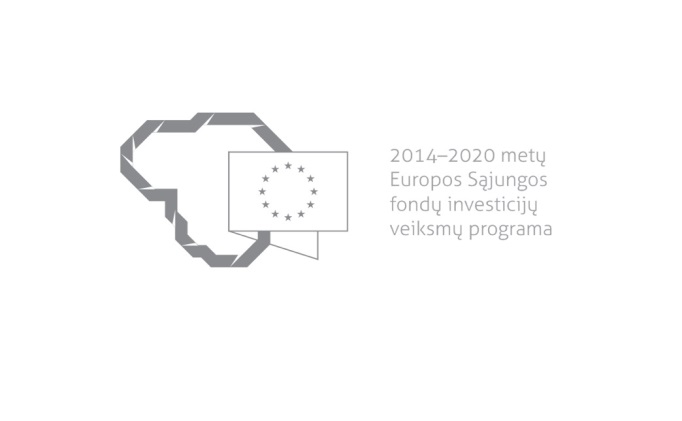 